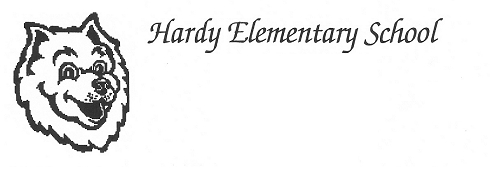 SIP Meeting AgendaJanuary 27, 20168:15 AM Hardy Conference RoomSIP Committee Members:Ann Kruschka, parentHolly Tilton, parent and PTO repJosie Ruhl, parentAmber Menser, ParentMichael Lloyd, TeacherJennifer Brown, TeacherRoberta Shafter, TeacherPeggy Wohlberg, Support StaffCory Heitsch, Principal2016 Fall Curriculum NightsShift to 3 nights or maintain 2M-Step Data